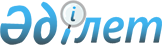 О лишении статуса памятников истории и культуры местного значения и исключении их из Государственного списка памятников истории и культуры местного значения города Алматы
					
			Утративший силу
			
			
		
					Постановление акимата города Алматы от 05 мая 2015 года № 2/278. Зарегистрировано в Департаменте юстиции города Алматы 25 мая 2015 года за № 1165. Утратило силу постановлением акимата города Алматы от 17 марта 2021 года N 1/191
      Сноска. Утратило силу постановлением акимата города Алматы от 17.03.2021 N 1/191 (вводится в действие по истечении десяти календарных дней после дня его первого официального опубликования).
      В соответствии со статьей 18 Закона Республики Казахстан от 2 июля 1992 года "Об охране и использовании объектов историко-культурного наследия" и постановлением Правительства Республики Казахстан от 2 ноября 2007 года № 1032 "Об утверждении Правил выявления, учета, придания и лишения статуса памятников истории и культуры", акимат города Алматы ПОСТАНОВЛЯЕТ:
      1. Лишить статуса памятников истории и культуры местного значения и исключить их из Государственного списка памятников истории и культуры местного значения города Алматы, согласно приложению к настоящему постановлению.
      2. Управлению культуры города Алматы принять меры, вытекающие из настоящего постановления.
      3. Контроль за исполнением настоящего постановления возложить на заместителя акима города Алматы З. Аманжолову.
      4. Настоящее постановление вступает в силу со дня его государственной регистрации в органах юстиции и вводится в действие по истечении десяти календарных дней после дня его первого официального опубликования. Список памятников истории и культуры местного значения,
лишенных статуса памятника истории и культуры и
исключенных из Государственного списка памятников
истории и культуры местного значения города Алматы
					© 2012. РГП на ПХВ «Институт законодательства и правовой информации Республики Казахстан» Министерства юстиции Республики Казахстан
				
      Аким города Алматы

А. Есимов
Приложение
к постановлению акимата города Алматы
от 05 мая 2015 года № 2/278
№
п/п
Наименование памятника
Вид
памятника
Местонахождение памятника
1.
Бывшая гостиница "Жетысу" (ныне - Туристическая фирма "Жибек жолы"). Архитекторы Е. Дятлов, Ким До Сен 
архитектуры и
градострои-
тельства
проспект Абылай хана, 55 
2.
Бывшая площадь им. Л. Брежнева (ныне - Ансамбль площади Республики). Архитекторы К. Монтахаев, М. Павлов, В.Ким, А. Капанов, Р. Сейдалин; инженеры К.Нумаков, А.Статенин, М.Горохов, Б. Вагайцев
архитектуры и
градострои-
тельства
площадь Республики 